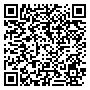 Выписка из реестра лицензий по состоянию на 12:09 25.10.2022 г. 1. Статус лицензии: действует; 2. Регистрационный номер лицензии: Л041-01148-78/00368513; 3. Дата предоставления лицензии: 12.08.2020; 4. Лицензирующий орган: Комитет по здравоохранению г. Санкт-Петербурга; 5. Полное и (в случае, если имеется) сокращённое наименование, в том числе фирменное наименование, и организационно-правовая форма юридического лица, адрес его места нахождения, государственный регистрационный номер записи о создании юридического лица: Полное наименование - Санкт-Петербургское государственное бюджетное учреждение здравоохранения «Детский городской многопрофильный клинический специализированный центр высоких медицинских технологий»; Сокращённое наименование - СПб ГБУЗ «Детский городской многопрофильный клинический специализированный центр высоких медицинских технологий»; ОПФ - Государственное бюджетное учреждение; Адрес места нахождения - 198205, Россия, г. Санкт-Петербург, ул. Авангардная ул, д. 14, лит. А; ОГРН - 1027804606851; 6. Идентификационный номер налогоплательщика: 7807021756; 7. Лицензируемый вид деятельности: Медицинская деятельность (за исключением указанной деятельности, осуществляемой медицинскими организациями и другими организациями, входящими в частную систему здравоохранения, на территории инновационного центра «Сколково»); 8. Адреса мест осуществления лицензируемого вида деятельности с указанием выполняемых работ, оказываемых услуг, составляющих лицензируемый вид деятельности: 198205, г. Санкт-Петербург, ул. Авангардная, д. 14, лит. А выполняемые работы, оказываемые услуги: Приказ 866н; При оказании первичной медико-санитарной помощи организуются и выполняются следующие работы (услуги):   при оказании первичной доврачебной медико-санитарной помощи в амбулаторных условиях по:     анестезиологии и реаниматологии;     вакцинации (проведению профилактических прививок);     гистологии;     лабораторной диагностике;     лечебной физкультуре;     медицинской статистике;     медицинскому массажу;     рентгенологии;     сестринскому делу;     сестринскому делу в педиатрии;     физиотерапии;     функциональной диагностике;   при оказании первичной врачебной медико-санитарной помощи в амбулаторных условиях по:     вакцинации (проведению профилактических прививок);     педиатрии;   при оказании первичной специализированной медико-санитарной помощи в амбулаторных условиях по:     аллергологии и иммунологии;     анестезиологии и реаниматологии;     гастроэнтерологии;     гематологии;     дерматовенерологии;     детской кардиологии;     детской онкологии;     детской урологии-андрологии;     детской хирургии;     детской эндокринологии;     инфекционным болезням;     клинической лабораторной диагностике;     клинической фармакологии;     колопроктологии;     мануальной терапии;     медицинской статистике;     неврологии;     нейрохирургии;     нефрологии;     организации здравоохранения и общественному здоровью, эпидемиологии;     ортодонтии;     оториноларингологии (за исключением кохлеарной имплантации);     офтальмологии;     пульмонологии;     ревматологии;     рентгенологии;     рефлексотерапии;     сердечно-сосудистой хирургии;     спортивной медицине;     стоматологии детской;     травматологии и ортопедии;     ультразвуковой диагностике;     физиотерапии;     фтизиатрии;     функциональной диагностике;     эндоскопии; При оказании специализированной, в том числе высокотехнологичной, медицинской помощи организуются и выполняются следующие работы (услуги):   при оказании специализированной медицинской помощи в условиях дневного стационара по:     аллергологии и иммунологии;     анестезиологии и реаниматологии;     гастроэнтерологии;     гематологии;     гистологии;     детской кардиологии;     детской онкологии;     детской урологии-андрологии;     детской хирургии;     детской эндокринологии;     диетологии;     инфекционным болезням;     клинической лабораторной диагностике;     клинической фармакологии;     колопроктологии;     лечебной физкультуре;     медицинской микробиологии;     медицинской статистике;     медицинскому массажу;     неврологии;     нейрохирургии;     неонатологии;     нефрологии;     организации здравоохранения и общественному здоровью, эпидемиологии;     оториноларингологии (за исключением кохлеарной имплантации);     офтальмологии;     патологической анатомии;     педиатрии;     пульмонологии;     рентгенологии;     рентгенэндоваскулярным диагностике и лечению;     рефлексотерапии;     сердечно-сосудистой хирургии;     сестринскому делу в педиатрии;     спортивной медицине;     стоматологии детской;     стоматологии хирургической;     торакальной хирургии;     травматологии и ортопедии;     трансфузиологии;     ультразвуковой диагностике;     физиотерапии;     функциональной диагностике;     хирургии (комбустиологии);     эндоскопии;   при оказании специализированной медицинской помощи в стационарных условиях по:     аллергологии и иммунологии;     анестезиологии и реаниматологии;     вакцинации (проведению профилактических прививок);     гастроэнтерологии;     гематологии;     гистологии;     детской кардиологии;     детской онкологии;     детской урологии-андрологии;     детской хирургии;     детской эндокринологии;     диетологии;     инфекционным болезням;     клинической лабораторной диагностике;     клинической фармакологии;     колопроктологии;     лабораторной диагностике;     лечебной физкультуре;     мануальной терапии;     медицинской микробиологии;     медицинской статистике;     медицинскому массажу;     неврологии;     нейрохирургии;     неонатологии;     нефрологии;     организации здравоохранения и общественному здоровью, эпидемиологии;     оториноларингологии (за исключением кохлеарной имплантации);     офтальмологии;     патологической анатомии;     педиатрии;     пульмонологии;     ревматологии;     рентгенологии;     рентгенэндоваскулярным диагностике и лечению;     рефлексотерапии;     сердечно-сосудистой хирургии;     сестринскому делу в педиатрии;     спортивной медицине;     торакальной хирургии;     травматологии и ортопедии;     трансфузиологии;     ультразвуковой диагностике;     физиотерапии;     функциональной диагностике;     хирургии (комбустиологии);     эндоскопии;   при оказании высокотехнологичной медицинской помощи в стационарных условиях по:     гастроэнтерологии;     гематологии;     детской онкологии;     детской урологии-андрологии;     детской хирургии;     нейрохирургии;     неонатологии;     офтальмологии;     педиатрии;     сердечно-сосудистой хирургии;     травматологии и ортопедии;     хирургии (комбустиологии); При оказании скорой, в том числе скорой специализированной, медицинской помощи организуются и выполняются следующие работы (услуги):   при оказании скорой специализированной медицинской помощи вне медицинской организации (в том числе выездными экстренными консультативными бригадами скорой медицинской помощи), по:     анестезиологии и реаниматологии;   при оказании скорой медицинской помощи в амбулаторных условиях по:     скорой медицинской помощи;   при оказании скорой специализированной медицинской помощи в амбулаторных условиях по:     анестезиологии и реаниматологии;     инфекционным болезням;     неврологии;     нейрохирургии;     педиатрии;     реаниматологии;     травматологии и ортопедии;   при оказании скорой, в том числе скорой специализированной, медицинской помощи в стационарных условиях (в условиях отделения экстренной медицинской помощи) по:     анестезиологии и реаниматологии;     клинической лабораторной диагностике;     лабораторной диагностике;     рентгенологии;     скорой медицинской помощи;     ультразвуковой диагностике;     эндоскопии; При проведении медицинских экспертиз организуются и выполняются следующие работы (услуги) по:   экспертизе временной нетрудоспособности;   экспертизе качества медицинской помощи; При проведении медицинских осмотров организуются и выполняются следующие работы (услуги) по:   медицинским осмотрам (предсменным, предрейсовым, послесменным, послерейсовым);   медицинским осмотрам профилактическим. 198207, г. Санкт-Петербург, улица Зины Портновой, дом 40, лит. А (Центры) выполняемые работы, оказываемые услуги: Приказ 866н; При оказании первичной медико-санитарной помощи организуются и выполняются следующие работы (услуги):   при оказании первичной доврачебной медико-санитарной помощи в амбулаторных условиях по:     лечебной физкультуре;     медицинской статистике;     медицинскому массажу;     сестринскому делу в педиатрии;     физиотерапии;   при оказании первичной врачебной медико-санитарной помощи в амбулаторных условиях по:     педиатрии;   при оказании первичной специализированной медико-санитарной помощи в амбулаторных условиях по:     мануальной терапии;     медицинской реабилитации;     медицинской статистике;     неврологии;     рефлексотерапии;     спортивной медицине;     травматологии и ортопедии;     физиотерапии;   при оказании первичной специализированной медико-санитарной помощи в условиях дневного стационара по:     медицинской реабилитации;     медицинской статистике;     неврологии;     спортивной медицине; При проведении медицинских экспертиз организуются и выполняются следующие работы (услуги) по:   экспертизе временной нетрудоспособности. 9. Номер и дата приказа (распоряжения) лицензирующего органа: № 1992-п от 10.06.2022. 10. Иные установленные нормативными правовыми актами Российской Федерации сведения: приказ/решение (внесение изменений в лицензию) № 1992-п от 10.06.2022; приказ/решение (внесение изменений в лицензию) № 1468-п от 18.05.2022; приказ/решение (внесение изменений в лицензию) № 1024 от 15.02.2022; приказ/решение (внесение изменений в лицензию) № 1406 от 25.02.2022; приказ/решение (переоформление лицензии) № 303-п от 08.02.2021; приказ/решение (переоформление лицензии) № 2477-п от 12.08.2020; приказ/решение (переоформление лицензии) № 238-п от 05.02.2020; приказ/решение (переоформление лицензии) № П78-1341/19 от 13.11.2019; приказ/решение (переоформление лицензии) № 2642-п от 22.10.2019; приказ/решение (переоформление лицензии) № 1633-п от 09.07.2019; приказ/решение (переоформление лицензии) № 1027-п от 27.04.2018; приказ/решение (переоформление лицензии) № П78-1218/17 от 20.10.2017; приказ/решение (переоформление лицензии) № 1759-п от 05.09.2016; приказ/решение (выдача лицензии) № П78-845/16 от 26.08.2016; приказ/решение (переоформление лицензии) № 882-п от 16.05.2016. Выписка носит информационный характер, после ее составления в реестр лицензий могли быть внесены изменения. 